Publicado en Madrid el 18/11/2022 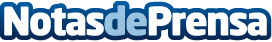 La automatización de procesos, objetivo prioritario de la Inteligencia Artificial según BdeoEs una de las conclusiones de la mesa redonda organizada por Bdeo bajo el título, "La IA que escribe el futuro", y en la que han participado Pablo Gil, CPO de Erudit; Ana Asuero, CPO de Bdeo, y Chema Lillo, CTO de IdovenDatos de contacto:Mireia Herrero914115868Nota de prensa publicada en: https://www.notasdeprensa.es/la-automatizacion-de-procesos-objetivo Categorias: Inteligencia Artificial y Robótica Hardware Emprendedores Software http://www.notasdeprensa.es